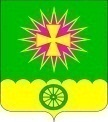 АДМИНИСТРАЦИЯ НОВОВЕЛИЧКОВСКОГО СЕЛЬСКОГО ПОСЕЛЕНИЯ ДИНСКОГО РАЙОНА ПОСТАНОВЛЕНИЕот 19.06.2019                                                                                              № 115ст. НововеличковскаяО внесении изменений в постановление администрации Нововеличковского сельского поселения Динского района от 27.07.2016 № 388 «Об утверждении административного регламента осуществления муниципальной функции «Проведение проверок юридических лиц и индивидуальных предпринимателей при осуществлении муниципального контроля в области торговой деятельности в Нововеличковском сельском поселении» В соответствии с Федеральными законами от 03.07.2016 № 277-ФЗ «О внесении изменений в Федеральный закон «О защите прав юридических лиц и индивидуальных предпринимателей при осуществлении государственного контроля (надзора) и муниципального контроля» и Федеральный закон «О стратегическом планировании в Российской Федерации», от 26.12.2008 № 294-ФЗ «О защите прав юридических лиц и индивидуальных предпринимателей при осуществлении государственного контроля (надзора) и муниципального контроля», Уставом Нововеличковского сельского поселения Динского района, на основании протеста прокурора Динского района от 21.05.2019 № 7-02-2019, п о с т а н о в л я ю: 1. Внести в приложение к постановлению администрации Нововеличковского сельского поселения Динского района от 27.07.2016 № 388 «Об утверждении административного регламента осуществления муниципальной функции «Проведение проверок юридических лиц и индивидуальных предпринимателей при осуществлении муниципального контроля в области торговой деятельности в Нововеличковском сельском поселении» следующие изменения:п. 1.3. Раздела 1 дополнить абзацем следующего содержания:«Орган муниципального контроля обеспечивает размещение и актуализацию перечня, нормативно-правовых актов, регулирующих осуществление муниципального контроля, на официальном сайте администрации Нововеличковского сельского поселения Динского района в информационно-телекоммуникационной сети "Интернет": http://www.novovelichkovskaya.ru»;2) раздел 1 дополнить пунктом 1.11. следующего содержания: «1.11. Исчерпывающие перечни документов и (или) информации, необходимых для осуществления муниципального контроля и достижения целей и задач проведения проверки.1.11.1. Исчерпывающий перечень документов и (или) информации, истребуемых в ходе проверки лично у проверяемого субъекта проверки: - документы, подтверждающие полномочия представителя субъекта проверки в соответствии с законодательством Российской Федерации;- документы, подтверждающие личность индивидуального предпринимателя, представителя субъекта проверки.1.11.2. Исчерпывающий перечень документов и (или) информации, запрашиваемых и получаемых в ходе проверки в рамках межведомственного информационного взаимодействия от иных государственных органов, органов местного самоуправления либо подведомственных государственным органам или органам местного самоуправления организаций, в соответствии с межведомственным перечнем:- сведения из Единого государственного реестра юридических лиц или Единого государственного реестра индивидуальных предпринимателей;- выписка из Единого государственного реестра недвижимости об объекте недвижимости, в том числе земельном участке;- сведения о регистрации по месту жительства либо по месту пребывания гражданина;- копии правоустанавливающих документов на земельные участки.1.11.3. Получение необходимых для проведения проверки документов, и (или) информации, включенных в определенный Правительством Российской Федерации перечень, осуществляется в порядке и сроки, установленные Правительством Российской Федерации.Межведомственное информационное взаимодействие в целях получения документов, указанных в пункте 1.11.2 Регламента, осуществляется в порядке, предусмотренном нормативными правовыми актами Российской Федерации, Краснодарского края, муниципальными правовыми актами Динского района, нормативно правовыми актами Нововеличковского сельского поселения и соответствующими соглашениями»;3) п. 1.6 дополнить пп. 14) следующего содержания:«14) истребовать в рамках межведомственного информационного взаимодействия документы и (или) информацию, включенные в перечень документов и (или) информации, запрашиваемых и получаемых в рамках межведомственного информационного взаимодействия органами муниципального контроля при организации и проведении проверок от государственных органов, иных органов местного самоуправления либо подведомственных государственным органам или органам местного самоуправления организаций, в распоряжении которых находятся эти документы и (или) информация, утвержденный распоряжением Правительства Российской Федерации от 19 апреля 2016 года N 724-р (далее - межведомственный перечень), от государственных органов, иных органов местного самоуправления либо подведомственных государственным органам или органам местного самоуправления организаций, в распоряжении которых находятся указанные документы». 2. Отделу по общим и правовым вопросам администрации Нововеличковского сельского поселения Динского района (Калитка) обнародовать настоящее постановление в установленном порядке и разместить на официальном Интернет-сайте администрации Нововеличковского сельского поселения Динского района. 3. Контроль за выполнением настоящего постановления оставляю за собой.4. Настоящее постановление вступает в силу со дня его официального обнародования.Глава Нововеличковскогосельского поселения                                                                                      Г.М.Кова